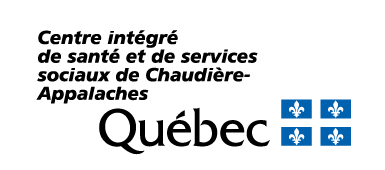 COMPILATION DES BRIS DE CHAÎNE DE FROIDN.B. : Remplir lors de l’évaluation de la DSPInformations à conserver pendant quatre (4 ans)ÉTABLISSEMENT :ÉTABLISSEMENT :ÉTABLISSEMENT :ANNÉE :ANNÉE :ANNÉE :FRIGO (Préciser lequel si plusieurs frigo) :FRIGO (Préciser lequel si plusieurs frigo) :FRIGO (Préciser lequel si plusieurs frigo) :DATETEMPÉRATURETEMPÉRATUREDURÉEProduits immunisants conservésÉtiquette d’identificationÉtiquette d’identificationÉtiquette d’identification12345678910